О внесении изменений в постановление администрации муниципального образования Соль-Илецкий городской округ от 30.10.2020 № 3840-п «Об утверждении ежегодного плана проведения плановых проверок юридических лиц и индивидуальных предпринимателей на 2021 год в сфере муниципального контроля»В соответствии с Федеральным законом от 26.12.2008 № 294-ФЗ «О защите прав юридических лиц и индивидуальных предпринимателей при осуществлении государственного контроля (надзора) и муниципального контроля», Федеральным законом от 31.07.2020 № 248-ФЗ «О государственном контроле (надзоре) и муниципальном контроле в Российской Федерации», пунктом 6 Постановления Правительства Российской Федерации от 30.11.2020 № 1969 «Об особенностях формирования ежегодных планов проведения плановых проверок юридических лиц и индивидуальных предпринимателей на 2021 год, проведения проверок в 2021 году и внесении изменений в пункт 7 Правил подготовки органами государственного контроля (надзора) и органами муниципального контроля ежегодных планов проведения плановых проверок юридических лиц и индивидуальных предпринимателей», постановляю:1. Внести в постановление администрации муниципального образования Соль-Илецкий городской округ от 30.10.2020 № 3840-п «Об утверждении ежегодного плана проведения плановых проверок юридических лиц и индивидуальных предпринимателей на 2021 год в сфере муниципального контроля» (в редакции постановления администрации от 14.12.2020 № 4301-п) следующие изменения:1.1. Исключить из ежегодного плана проведения плановых проверок юридических лиц и индивидуальных предпринимателей на 2021 год в сфере муниципального контроля:- Муниципальное казенное учреждение «Управление городского хозяйства Соль-Илецкого городского округа» (ИНН 5646031891, ОГРН 1115658038902).2. Контроль за исполнением настоящего постановления возложить на первого заместителя главы администрации городского округа - заместителя главы администрации Соль-Илецкого городского округа, по строительству, транспорту, благоустройству и ЖКХ А.Р. Хафизова.3. Постановление вступает в силу после его официального опубликования (обнародования).Глава муниципального образованияСоль-Илецкий городской округ                                                   А.А. КузьминРазослано: в Прокуратуру Соль-Илецкого района, организационный отдел, отдел муниципального контроля, юридический отдел, в дело.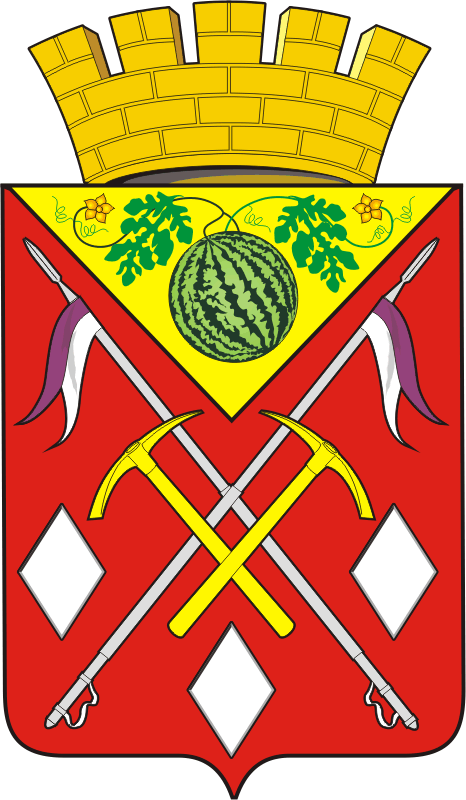 АДМИНИСТРАЦИЯМУНИЦИПАЛЬНОГООБРАЗОВАНИЯСОЛЬ-ИЛЕЦКИЙГОРОДСКОЙ ОКРУГОРЕНБУРГСКОЙ ОБЛАСТИПОСТАНОВЛЕНИЕ26.10.2021 № 2283-п